                          AULA 13- SEQUÊNCIA DIDÁTICA – TECENDO O SABER                                                         07/12/2020 A 11/12/2020ATIVIDADE 01QUERIDOS AMIGUINHOS, QUASE CHEGANDO O FINAL DAS NOSSAS AULAS, FIM DE ANO E O NATAL SE APRIXIMA.DESENHE NO ESPAÇO COMO VOCÊ GOSTARIA QUE FOSSE O SEU NATAL.ATIVIDAE 02 NESTA SEMANA LEIA COM MUITA ATENÇÃO O TEXTO “UM FELIZ NATAL”, QUE É UMA POESIA DE CRIANÇA. EM SEGUIDA COLORIR BEM LINDO O DESENHO. PEÇA PARA UM FAMILIAR, SE POSSÍVEL, COLOCAR UMA MÚSICA NATALINA PARA VOCÊ OUVIR ENQUANTO ESTIVER COLORINDO.APÓS RESPONDA AS ATIVIDADES: 1, 2, 3 E 5: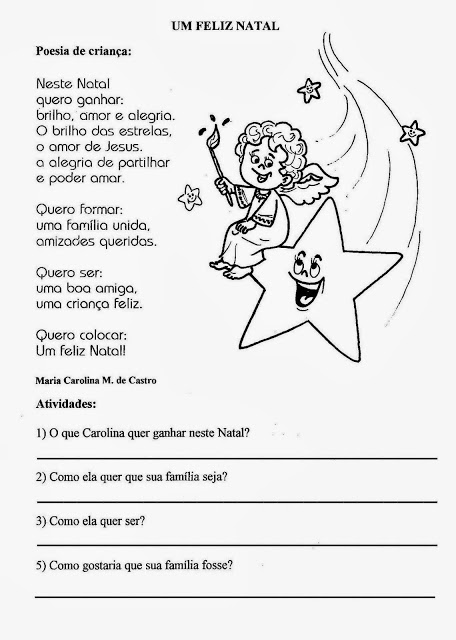 ATIVIDAE 03PINTE OS DESENHOS E COMPLETE COM AS SÍLABAS QUE FALTAM.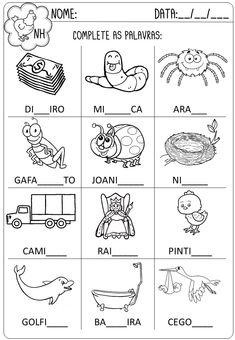 ATIVIDADE 04NO LIVRO DE MATEMÁTICA “APRENDER JUNTOS 2, LEIA E FAÇA A INTERPRETAÇÃO, RESPONDENDO O QUE SE PEDE NAS PÁGINAS 185, 186 E 187.TENHAM UMA SEMANA FELIZ E PROMISSORA!!!   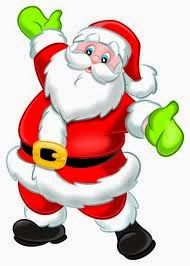 Escola Municipal de Educação Básica Augustinho Marcon.Catanduvas, dezembro de 2020.Diretora: Tatiana Bittencourt Menegat. Assessora Técnica Pedagógica: Maristela Apª. Borella Baraúna.Assessora Técnica Administrativa: Margarete Petter Dutra.Professora: Salete Saggin2º ano 2